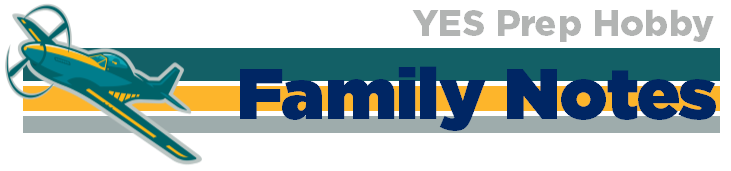 Thursday, April 16, 2020Student Update TeamsPlease talk to your Aviator to ensure that they are reading our Hobby Student Update Teams page each day. By noon each day, Ms. Alonzo will post important updates and reminders for the day to keep our Aviators connected to school. Week 4 Assignment Due Date Starting the week of April 20th, all assignments will be due on Friday by 6:00 PM. This is a change from our previous deadline of 2:00 PM. We hope that this change will allow students to attend additional Office Hours on Friday for help and have additional time to complete their assignments. Students will continue to have three assignments for ELA and Math each week, and they will have two assignments for Science, Social Studies, Reading Intervention and Math Intervention. Week 4 Family Guide Available on Friday, April 17thThe Week 4 Family Guide will be available on the YES Prep website on Friday. Please review the guide for updates on grading and the schedule for next week. A5 Report CardsReport Cards for the fifth six weeks of school will be available online via our Home Access Center this Friday, April 17. The website of the Home Access Center is https://hac.yesprep.org/HomeAccess/ If you don’t have your Aviator’s user name and password to access your Home Access Center account, you can call the Hobby front office phone from 9:00am-12:00pm and we will provide it to you. A one-page document with instructions for logging into Home Access Center will be posted on our website Friday morning. Two instructional videos with similar instructions will be shared via our social media. Important Links During Distance Learning YES Prep Hobby Facebook PageYES Prep Public Schools COVID-19 WebsiteKeep YES Prep Learning WebsiteMicrosoft Account Log In PageChase Sander, Principal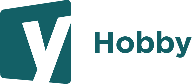 713.842.5600jueves, 16 de abril de 2020Equipos de Actualización EstudiantilPor favor, hable con su Aviator para asegurarse de que están leyendo nuestra página de Equipos de Actualización de Estudiantes Hobby cada día. Al mediodía de cada día, la Sra. Alonzo publicará importantes actualizaciones y recordatorios para el día para mantener a nuestros aviadores conectados a la escuela.Fecha de vencimiento de la asignación de la semana 4A partir de la semana del 20 de abril, todas las asignaciones vencen el viernes antes de las 6:00 PM. Este es un cambio con respecto a nuestra fecha límite anterior de 2:00 PM. Esperamos que este cambio permita a los estudiantes asistir a horas de oficina adicionales el viernes para obtener ayuda y tener tiempo adicional para completar sus tareas. Los estudiantes continuarán teniendo tres tareas para ELA y Matemáticas cada semana, y tendrán dos tareas para Ciencias, Estudios Sociales, Intervención de Lectura e Intervención Matemática.Guía familiar de la semana 4 disponible el viernes 17 de abrilLa Guía Familiar de la Semana 4 estará disponible en el sitio web de YES Prep el viernes. Revise la guía para obtener actualizaciones sobre la calificación y el horario de la próxima semana.Boletas de Calificaciones de A5Las Boletas de Calificaciones para las quintas seis semanas de escuela estarán disponibles en línea a través de nuestro Home Access Center este viernes 17 de abril. El sitio web del Home Access Center es: https://hac.yesprep.org/HomeAccess/ Si no tiene el nombre de usuario y la contraseña de su Aviator para acceder a su cuenta del Home Access Center, puede llamar al teléfono de la oficina de recepción de Hobby de 9:00am-12:00pm y se lo proporcionaremos. Un documento de una página con instrucciones para iniciar sesión en Home Access Center se publicará en nuestro sitio web el viernes por la mañana. Dos videos instructivos con instrucciones similares serán compartidos a través de nuestras redes sociales.Enlaces importantes durante el aprendizaje a distancia YES Prep Hobby Facebook PageYES Prep Public Schools COVID-19 WebsiteKeep YES Prep Learning WebsiteMicrosoft Account Log In PageChase Sander, Principal713.842.5600 | www.facebook.com/YPHobby